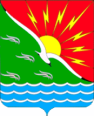 СОВЕТ ДЕПУТАТОВМУНИЦИПАЛЬНОГО ОБРАЗОВАНИЯЭНЕРГЕТИКСКИЙ ПОССОВЕТ НОВООРСКОГО РАЙОНА ОРЕНБУРГСКОЙ ОБЛАСТИР Е Ш Е Н И Е 23.04.2019                                 п.Энергетик                                      № 263О присвоении почетного звания Почетный гражданин муниципального образования Энергетикский поссовет Новоорского района Оренбургской области Николаевой Л.Н. В соответствии с решением Совета депутатов муниципального образования Энергетикский поссовет Новоорского района Оренбургской области от 08.12.2017 № 167 «Об утверждении Положения о почетном звании «Почетный гражданин муниципального образования Энергетикский поссовет Новоорского района Оренбургской области», Уставом муниципального образования Энергетикский поссовет Новоорского района Оренбургской области, Совет депутатов муниципального образования Энергетикский поссовет Новоорского района Оренбургской области,Р Е Ш И Л:Присвоить почетное звание «Почетный гражданин муниципального образования Энергетикский поссовет Новоорского района Оренбургской области» - Николаевой Людмиле Николаевне.Настоящее решение вступает в силу с даты подписания и подлежит официальному опубликованию в печатном  средстве массовой информации муниципального образования Энергетикский поссовет Новоорского района Оренбургской области «Правовой бюллетень муниципального образования Энергетикский поссовет».Контроль за исполнением настоящего оставляю за собой.Глава муниципального образования – Председатель Совета депутатов  муниципального образования                         	А.В. Гоношилкин      